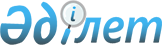 О внесении изменений в решение Меркенского районного маслихата от 24 декабря 2014 года № 36-4 "О районном бюджете на 2015-2017 годы"Решение Меркенского районного маслихата Жамбылской области от 7 апреля 2015 года № 38-2. Зарегистрировано Департаментом юстиции Жамбылской области 10 апреля 2015 года № 2597

      Примечание РЦПИ.



      В тексте документа сохранена пунктуация и орфография оригинала.



      В соответствии со статьей 109 Бюджетного кодекса Республики Казахстан от 4 декабря 2008 года, статьей 6 Закона Республики Казахстан от 23 января 2001 года "О местном государственном управлении и самоуправлении в Республике Казахстан" и на основании решения Жамбылского областного маслихата № 35-4 от 26 марта 2015 года "О внесении изменений в решение Жамбылского областного маслихата от 11 декабря 2014 года № 33-3" "Об областном бюджете на 2015-2017 годы" (зарегистрировано в Реестре государственной регистрации нормативных правовых актов № 2591) районный маслихат РЕШИЛ:

       1. 

Внести в решение Меркенского районного маслихата от 24 декабря 2014 года № 36-4 "О районном бюджете на 2015-2017 годы" (зарегистрировано в Реестре государственной регистрации нормативных правовых актов № 2450, опубликовано 14 января 2015 года в газете "Меркі тынысы-Меркенский вестник" за № 5) следующие изменения:



      в пункте 1:



      в подпункте 1): 



      цифры "7 909 998" заменить цифрами "7 457 366";



      цифры "6 509 998" заменить цифрами "6 057 366";



      в подпункте 2): 



      цифры "7 909 998" заменить цифрами "7 481 076";



      в подпункте 5): 



      цифры "-43 852" заменить цифрами "-67 562";



      в подпункте 6): 



      цифры "43 852" заменить цифрами "67 562".



      Приложения 1 и 5 к указанному решению изложить в новой редакции, согласно приложениям 1 и 2 к настоящему решению.

      2. 

Контроль за исполнением данного решения возложить на постоянную комиссию пятого созыва районного маслихата по бюджету и налогам, развитию социально-экономического, аграрного, малого и среднего бизнеса. 

      3. 

Настоящее решение вступает в силу со дня государственной регистрации в органах юстиции и вводится в действие с 1 января 2015 года.

 

  

Районный бюджет на 2015 год

  

Перечень бюджетных программ сельских округов на 2015 год

 
					© 2012. РГП на ПХВ «Институт законодательства и правовой информации Республики Казахстан» Министерства юстиции Республики Казахстан
				

      Председатель сессии

      маслихата

      Е. НартбаевСекретарь районного

районного маслихата

И. Ахметжанов

Приложение к решению № 38-2

маслихата Меркенского района

от 7 апреля 2015 года

Приложение 1 к решению № 36-4

маслихата Меркенского района

от 24 декабря 2014 года

Категория

 

Категория

 

Категория

 

Категория

 

Категория

 Сумма, тысяч тенге 

 Класс

 Класс

 Класс

 Класс

 Сумма, тысяч тенге 

 Подкласс

 Подкласс

 Подкласс

 Сумма, тысяч тенге 

 Наименование

 Сумма, тысяч тенге 

 

1

 

1

 

1

 

1

 2

 3

 1. ДОХОДЫ

 7457366

 

1

 Налоговые поступления

 1295044

 01

 Подоходный налог 

 201720

 2

 Индивидуальный подоходный налог

 201720

 01

 Индивидуальный подоходный налог с доходов, облагаемых у источника выплаты

 179203

 02

 Индивидуальный подоходный налог с доходов, не облагаемых у источника выплаты

 21646

 05

 Индивидуальный подоходный налог с доходов иностранных граждан, не облагаемых у источника выплаты

 871

 03

 Социальный налог

 173102

 1

 Социальный налог

 173102

 01

 Социальный налог

 173102

 04

 Налоги на собственность

 461748

 1

 Налоги на имущество

 363833

 01

 Налог на имущество юридических лиц и индивидуальных предпринимателей

 355752

 02

 Hалог на имущество физических лиц

 8081

 3

 Земельный налог

 10289

 02

 Земельный налог с физических лиц на земли населенных пунктов

 5881

 03

 Земельный налог на земли промышленности, транспорта, связи, обороны и иного несельскохозяйственного назначения

 60

 07

 Земельный налог с юридических лиц и индивидуальных предпринимателей, частных нотариусов и адвокатов на земли сельскохозяйственного назначения

 300

 08

 Земельный налог с юридических лиц, индивидуальных предпринимателей, частных нотариусов и адвокатов на земли населенных пунктов

 4048

 4

 Налог на транспортные средства

 84168

 01

 Hалог на транспортные средства с юридических лиц

 7780

 02

 Hалог на транспортные средства с физических лиц

 76388

 5

 Единый земельный налог

 3458

 01

 Единый земельный налог

 3458

 05

 Внутренние налоги на товары, работы и услуги

 444026

 2

 Акцизы

 429659

 01

 Все виды спирта, произведенные на территории Республики Казахстан

 25000

 02

 Водка, произведенная на территории Республики Казахстан

 395749

 96

 Бензин (за исключением авиационного) реализуемый юридическими и физическими лицами в розницу, а также используемый на собственные производственные нужды

 8510

 97

 Дизельное топливо, реализуемое юридическими и физическими лицами в розницу, а также используемое на собственные производственные нужды

 400

 3

 Поступления за использование природных и других ресурсов

 2925

 15

 Плата за пользование земельными участками

 2925

 4

 Сборы за ведение предпринимательской и профессиональной деятельности

 9820

 01

 Сбор за государственную регистрацию индивидуальных предпринимателей

 600

 02

 Лицензионный сбор за право занятия отдельными видами деятельности

 1206

 03

 Сбор за государственную регистрацию юридических лиц и учетную регистрацию филиалов и представительств, а также их перерегистрацию

 150

 05

 Сбор за государственную регистрацию залога движимого имущества и ипотеки судна или строящегося судна

 600

 14

 Сбор за государственную регистрацию транспортных средств, а также их перерегистрацию

 1400

 18

 Сбор за государственную регистрацию прав на недвижимое имущество и сделок с ним 

 5864

 5

 Налог на игорный бизнес

 1622

 02

 Фиксированный налог

 1622

 07

 Прочие налоги

 152

 1

 Прочие налоги

 152

 10

 Прочие налоговые поступления в местный бюджет

 152

 08

 Обязательные платежи, взимаемые за совершение юридически значимых действий и (или) выдачу документов уполномоченными на то государственными органами или должностными лицами

 14296

 1

 Государственная пошлина

 14296

 02

 Государственная пошлина, взимаемая с подаваемых в суд исковых заявлений, заявлений особого искового производства, заявлений (жалоб) по делам особого производства, заявлений о вынесении судебного приказа, заявлений о выдаче дубликата исполнительного листа, заявлений о выдаче исполнительных листов на принудительное исполнение решений третейских (арбитражных) судов и иностранных судов, заявлений о повторной выдаче копий судебных актов, исполнительных листов и иных документов, за исключением государственной пошлины с подаваемых в суд исковых заявлений к государственным учреждениям

 9976

 04

 Государственная пошлина, взимаемая за регистрацию актов гражданского состояния, а также за выдачу гражданам справок и повторных свидетельств о регистрации актов гражданского состояния и свидетельств в связи с изменением, дополнением и восстановлением записей актов гражданского состояния

 3000

 05

 Государственная пошлина, взимаемая за оформление документов на право выезда за границу на постоянное место жительства и приглашение в Республику Казахстан лиц из других государств, а также за внесение изменений в эти документы

 200

 07

 Государственная пошлина, взимаемая за оформление документов о приобретении гражданства Республики Казахстан, восстановлении гражданства Республики Казахстан и прекращении гражданства Республики Казахстан

 150

 08

 Государственная пошлина, взимаемая за регистрацию места жительства

 800

 09

 Государственная пошлина, взимаемая за выдачу удостоверения охотника и его ежегодную регистрацию

 20

 10

 Государственная пошлина, взимаемая за регистрацию и перерегистрацию каждой единицы гражданского, служебного оружия физических и юридических лиц (за исключением холодного охотничьего, сигнального, огнестрельного бесствольного, механических распылителей, аэрозольных и других устройств, снаряженных слезоточивыми или раздражающими веществами, пневматического оружия с дульной энергией не более 7,5 Дж и калибра до 4,5 мм включительно)

 50

 12

 Государственная пошлина за выдачу разрешений на хранение или хранение и ношение, транспортировку, ввоз на территорию Республики Казахстан и вывоз из Республики Казахстан оружия и патронов к нему 

 100

 

2

 Неналоговые поступления

 23517

 01

 Доходы от государственной собственности

 1387

 1

 Поступления части чистого дохода государственных предприятий

 834

 02

 Поступления части чистого дохода коммунальных государственных предприятий

 834

 5

 Доходы от аренды имущества, находящегося в государственной собственности

 553

 08

 Доходы от аренды имущества, находящегося в коммунальной собственности рай (гор, обл значения), за исключением доходов от аренды имущества находящегося в управлении акимов гор (рай значения, села, посҰлка, сельского округа) 

 553

 О4

 Штрафы, пени, санкции, взыскания, налагаемые государственными учреждениями, финансируемыми из государственного бюджета, а также содержащимися и финансируемыми из бюджета (сметы расходов) Национального Банка Республики Казахстан 

 4

 1

 Штрафы, пени, санкции, взыскания, налагаемые государственными учреждениями, финансируемыми из государственного бюджета, а также содержащимися и финансируемыми из бюджета (сметы расходов) Национального Банка Республики Казахстан, за исключением поступлений от организаций нефтяного сектора 

 4

 14

 Прочие штрафы, пени, санкции, взыскания, налагаемые государственными учреждениями, финансируемыми из местного бюджета

 4

 О6

 Прочие неналоговые поступления

 22126

 1

 Прочие неналоговые поступления

 22126

 09

 Другие неналоговые поступления в местный бюджет

 22126

 

3

 Поступления от продажи основного капитала

 81439

 01

 Продажа государственного имущества, закрепленного за государственными учреждениями

 2157

 1

 Продажа государственного имущества, закрепленного за государственными учреждениями

 2157

 02

 Поступления от продажи имущества, закрепленного за государственными учреждениями, финансируемыми из местного бюджета

 2157

 03

 Продажа земли и нематериальных активов

 79282

 1

 Продажа земли

 76821

 01

 Поступления от продажи земельных участков

 76821

 2

 Продажа нематериальных активов

 2461

 02

 Плата за продажу права аренды земельных участков 

 2461

 

4

 Поступления трансфертов

 6057366

 02

 Трансферты из вышестоящих органов государственного управления

 6057366

 2

 Трансферты из областного бюджета

 6057366

 01

 Целевые текущие трансферты

 1064541

 02

 Целевые трансферты на развитие

 1083026

 03

 Субвенции

 3909799

 

Функциональная группа

 

Функциональная группа

 

Функциональная группа

 

Функциональная группа

 Сумма, тысяч тенге

 Администратор бюджетных программ

 Администратор бюджетных программ

 Администратор бюджетных программ

 Сумма, тысяч тенге

 Программа

 Программа

 Сумма, тысяч тенге

 Наименование

 Сумма, тысяч тенге

 

1

 

1

 

1

 2

 3

 2. ЗАТРАТЫ

 7481076

 

01

 Государственные услуги общего характера

 411898

 112

 Аппарат маслихата района (города областного значения)

 27141

 001

 Услуги по обеспечению деятельности маслихата района (города областного значения)

 27141

 122

 Аппарат акима района (города областного значения)

 120005

 001

 Услуги по обеспечению деятельности акима района (города областного значения)

 118362

 003

 Капитальные расходы государственного органа

 1643

 123

 Аппарат акима района в городе, города районного значения, поселка, села, сельского округа

 213747

 001

 Услуги по обеспечению деятельности акима района в городе, города районного значения, поселка, села, сельского округа

 210701

 022

 Капитальные расходы государственного органа

 3046

 452

 Отдел финансов района (города областного значения)

 18347

 001

 Услуги по реализации государственной политики в области исполнения бюджета и управления коммунальной собственностью района (города областного значения)

 14747

 003

 Проведение оценки имущества в целях налогообложения

 2500

 010

 Приватизация, управление коммунальным имуществом, постприватизационная деятельность и регулирование споров, связанных с этим

 600

 018

 Капитальные расходы государственного органа

 500

 453

 Отдел экономики и бюджетного планирования района (города областного значения)

 18378

 001

 Услуги по реализации государственной политики в области формирования и развития экономической политики, системы государственного планирования

 18128

 004

 Капитальные расходы государственного органа

 250

 458

 Отдел жилищно-коммунального хозяйства, пассажирского транспорта и автомобильных дорог района (города областного значения)

 8698

 001

 Услуги по реализации государственной политики на местном уровне в области жилищно-коммунального хозяйства, пассажирского транспорта и автомобильных дорог

 8698

 494

 Отдел предпринимательства и промышленности района (города областного значения)

 5582

 001

 Услуги по реализации государственной политики на местном уровне в области развития предпринимательства и промышленности

 5582

 

02

 Оборона

 2000

 122

 Аппарат акима района (города областного значения)

 2000

 005

 Мероприятия в рамках исполнения всеобщей воинской обязанности

 2000

 

03

 Общественный порядок, безопасность, правовая, судебная, уголовно-исполнительная деятельность

 10000

 458

 Отдел жилищно-коммунального хозяйства, пассажирского транспорта и автомобильных дорог района (города областного значения)

 10000

 021

 Обеспечение безопасности дорожного движения в населенных пунктах

 10000

 

04

 Образование

 5696763

 464

 Отдел образования района (города областного значения)

 454908

 009

 Обеспечение деятельности организаций дошкольного воспитания и обучения

 153297

 040

 Реализация государственного образовательного заказа в дошкольных организациях образования

 301611

 123

 Аппарат акима района в городе, города районного значения, поселка, села, сельского округа

 22572

 005

 Организация бесплатного подвоза учащихся до школы и обратно в сельской местности

 22572

 464

 Отдел образования района (города областного значения)

 3901338

 003

 Общеобразовательное обучение

 3695917

 006

 Дополнительное образование для детей

 205421

 465

 Отдел физической культуры и спорта района (города областного значения)

 100566

 017

 Дополнительное образование для детей и юношества по спорту

 100566

 466

 Отдел архитектуры, градостроительства и строительства района (города областного значения)

 1076093

 037

 Строительство и реконструкция объектов образования

 1076093

 464

 Отдел образования района (города областного значения)

 141286

 001

 Услуги по реализации государственной политики на местном уровне в области образования

 9485

 005

 Приобретение и доставка учебников, учебно-методических комплексов для государственных учреждений образования района (города областного значения)

 77067

 029

 Обследование психического здоровья детей и подростков и оказание психолого-медико-педагогической консультативной помощи населению

 20173

 015

 Ежемесячная выплата денежных средств опекунам (попечителям) на содержание ребенка-сироты (детей-сирот), и ребенка (детей), оставшегося без попечения родителей

 19561

 067

 Капитальные расходы подведомственных государственных учреждений и организаций

 15000

 

06

 Социальная помощь и социальное обеспечение

 329999

 451

 Отдел занятости и социальных программ района (города областного значения)

 251665

 002

 Программа занятости

 42300

 004

 Оказание социальной помощи на приобретение топлива специалистам здравоохранения, образования, социального обеспечения, культуры, спорта и ветеринарии в сельской местности в соответствии с законодательством Республики Казахстан

 10000

 005

 Государственная адресная социальная помощь

 5826

 006

 Оказание жилищной помощи

 200

 007

 Социальная помощь отдельным категориям нуждающихся граждан по решениям местных представительных органов

 20015

 010

 Материальное обеспечение детей-инвалидов, воспитывающихся и обучающихся на дому

 7600

 014

 Оказание социальной помощи нуждающимся гражданам на дому

 13271

 016

 Государственные пособия на детей до 18 лет

 101720

 017

 Обеспечение нуждающихся инвалидов обязательными гигиеническими средствами и предоставление услуг специалистами жестового языка, индивидуальными помощниками в соответствии с индивидуальной программой реабилитации инвалида

 22964

 023

 Обеспечение деятельности центров занятости населения

 1235

 052

 Проведение мероприятий, посвященных семидесятилетию Победы в Великой Отечественной войне

 26534

 451

 Отдел занятости и социальных программ района (города областного значения)

 77303

 001

 Услуги по реализации государственной политики на местном уровне в области обеспечения занятости и реализации социальных программ для населения

 28021

 011

 Оплата услуг по зачислению, выплате и доставке пособий и других социальных выплат

 948

 025

 Внедрение обусловленной денежной помощи по проекту Өрлеу

 48334

 458

 Отдел жилищно-коммунального хозяйства, пассажирского транспорта и автомобильных дорог района (города областного значения)

 1031

 050

 Реализация Плана мероприятий по обеспечению прав и улучшению качества жизни инвалидов

 1031

 

07

 Жилищно-коммунальное хозяйство

 131552

 455

 Отдел культуры и развития языков района (города областного значения)

 2911

 024

 Ремонт объектов в рамках развития городов и сельских населенных пунктов по Дорожной карте занятости 2020

 2911

 458

 Отдел жилищно-коммунального хозяйства, пассажирского транспорта и автомобильных дорог района (города областного значения)

 5600

 033

 Проектирование, развитие и (или) обустройство инженерно-коммуникационной инфраструктуры

 5600

 466

 Отдел архитектуры, градостроительства и строительства района (города областного значения)

 94

 074

 Развитие и/или сооружение недостающих объектов инженерно-коммуникационной инфраструктуры в рамках второго направления Дорожной карты занятости 2020

 94

 123

 Аппарат акима района в городе, города районного значения, поселка, села, сельского округа

 1847

 014

 Организация водоснабжения населенных пунктов

 1847

 458

 Отдел жилищно-коммунального хозяйства, пассажирского транспорта и автомобильных дорог района (города областного значения)

 20000

 012

 Функционирование системы водоснабжения и водоотведения

 20000

 466

 Отдел архитектуры, градостроительства и строительства района (города областного значения)

 20173

 006

 Развитие системы водоснабжения и водоотведения

 20173

 123

 Аппарат акима района в городе, города районного значения, поселка, села, сельского округа

 41550

 008

 Освещение улиц населенных пунктов

 13109

 009

 Обеспечение санитарии населенных пунктов

 10310

 010

 Содержание мест захоронений и погребение безродных

 400

 011

 Благоустройство и озеленение населенных пунктов

 17731

 458

 Отдел жилищно-коммунального хозяйства, пассажирского транспорта и автомобильных дорог района (города областного значения)

 39377

 015

 Освещение улиц в населенных пунктах

 29573

 016

 Обеспечение санитарии населенных пунктов

 304

 018

 Благоустройство и озеленение населенных пунктов

 9500

 

08

 Культура, спорт, туризм и информационное пространство

 381197

 455

 Отдел культуры и развития языков района (города областного значения)

 245483

 003

 Поддержка культурно-досуговой работы

 245483

 465

 Отдел физической культуры и спорта района (города областного значения)

 15906

 001

 Услуги по реализации государственной политики на местном уровне в сфере физической культуры и спорта

 12486

 004

 Капитальные расходы государственного органа

 120

 006

 Проведение спортивных соревнований на районном (города областного значения) уровне

 500

 007

 Подготовка и участие членов сборных команд района (города областного значения) по различным видам спорта на областных спортивных соревнованиях

 2800

 455

 Отдел культуры и развития языков района (города областного значения)

 64586

 006

 Функционирование районных (городских) библиотек

 63866

 007

 Развитие государственного языка и других языков народа Казахстана

 720

 456

 Отдел внутренней политики района (города областного значения)

 12500

 002

 Услуги по проведению государственной информационной политики

 12500

 455

 Отдел культуры и развития языков района (города областного значения)

 11468

 001

 Услуги по реализации государственной политики на местном уровне в области развития языков и культуры

 11468

 456

 Отдел внутренней политики района (города областного значения)

 31254

 001

 Услуги по реализации государственной политики на местном уровне в области информации, укрепления государственности и формирования социального оптимизма граждан

 16142

 003

 Реализация мероприятий в сфере молодежной политики

 14562

 006

 Капитальные расходы государственного органа

 550

 

10

 Сельское, водное, лесное, рыбное хозяйство, особо охраняемые природные территории, охрана окружающей среды и животного мира, земельные отношения

 149734

 462

 Отдел сельского хозяйства района (города областного значения)

 28584

 001

 Услуги по реализации государственной политики на местном уровне в сфере сельского хозяйства

 19796

 006

 Капитальные расходы государственного органа

 692

 099

 Реализация мер по оказанию социальной поддержки специалистов

 8096

 473

 Отдел ветеринарии района (города областного значения)

 21243

 001

 Услуги по реализации государственной политики на местном уровне в сфере ветеринарии

 9866

 006

 Организация санитарного убоя больных животных

 2075

 007

 Организация отлова и уничтожения бродячих собак и кошек

 2000

 008

 Возмещение владельцам стоимости изымаемых и уничтожаемых больных животных, продуктов и сырья животного происхождения

 2302

 009

 Проведение ветеринарных мероприятий по энзоотическим болезням животных

 3000

 010

 Проведение мероприятий по идентификации сельскохозяйственных животных

 2000

 463

 Отдел земельных отношений района (города областного значения)

 17907

 001

 Услуги по реализации государственной политики в области регулирования земельных отношений на территории района (города областного значения)

 17331

 007

 Капитальные расходы государственного органа

 576

 473

 Отдел ветеринарии района (города областного значения)

 82000

 011

 Проведение противоэпизоотических мероприятий

 82000

 

11

 Промышленность, архитектурная, градостроительная и строительная деятельность

 60766

 466

 Отдел архитектуры, градостроительства и строительства района (города областного значения)

 60766

 001

 Услуги по реализации государственной политики в области строительства, улучшения архитектурного облика городов, районов и населенных пунктов области и обеспечению рационального и эффективного градостроительного освоения территории района (города областного значения)

 10758

 013

 Разработка схем градостроительного развития территории района, генеральных планов городов районного (областного) значения, поселков и иных сельских населенных пунктов

 50008

 

12

 Транспорт и коммуникации

 222561

 458

 Отдел жилищно-коммунального хозяйства, пассажирского транспорта и автомобильных дорог района (города областного значения)

 222561

 023

 Обеспечение функционирования автомобильных дорог

 222561

 

13

 Прочие

 82426

 123

 Аппарат акима района в городе, города районного значения, поселка, села, сельского округа

 78426

 040

 Реализация мер по содействию экономическому развитию регионов в рамках Программы "Развитие регионов"

 78426

 452

 Отдел финансов района (города областного значения)

 4000

 012

 Резерв местного исполнительного органа района (города областного значения)

 4000

 

15

 Трансферты

 2180

 452

 Отдел финансов района (города областного значения)

 2180

 006

 Возврат неиспользованных (недоиспользованных) целевых трансфертов

 2180

 3. Чистое бюджетное кредитование

 43852

 Бюджетные кредиты

 53514

 

10

 Сельское, водное, лесное, рыбное хозяйство, особо охраняемые природные территории, охрана окружающей среды и животного мира, земельные отношения

 53514

 Сельское хозяйство

 53514

 462

 Отдел сельского хозяйства района (города областного значения)

 53514

 008

 Бюджетные кредиты для реализации мер социальной поддержки специалистов

 53514

 Администратор бюджетных программ

 Администратор бюджетных программ

 Администратор бюджетных программ

 Программа

 Программа

 Погашение бюджетных кредитов

 

Категория

 

Категория

 

Категория

 

Категория

 Класс

 Класс

 Класс

 Подкласс

 Подкласс

 

5

 Погашение бюджетных кредитов

 9662

 01

 Погашение бюджетных кредитов

 9662

 1

 Погашение бюджетных кредитов, выделенных из государственного бюджета

 9662

 5. Дефицит бюджета (профицит)

 -67562

 6. Финансирование дефицита бюджета (использование профицита)

 67562

 

7

 Поступление займов

 53514

 01

 Внутренние государственные займы

 53514

 2

 Договоры займа

 53514

 

16

 Погашение займов

 9662

 452

 Отдел финансов района (города областного значения)

 9662

 008

 Погашение долга местного исполнительного органа перед вышестоящим бюджетом

 9662

 Используемые остатки бюджетных средств

 23710

 Приложение к решению № 38-2

маслихата Меркенского района

от 8 апреля 2015 года

Приложение 5 к решению № 36-4

маслихата Меркенского района

от 24 декабря 2014 года

Сельские округа

 Перечень бюджетных программ

 Перечень бюджетных программ

 Перечень бюджетных программ

 Перечень бюджетных программ

 Перечень бюджетных программ

 Перечень бюджетных программ

 Перечень бюджетных программ

 Перечень бюджетных программ

 Перечень бюджетных программ

 Перечень бюджетных программ

 

Сельские округа

 001. Услуги по обеспечению деятельности акима района в городе, города районного значения, поселка, села, сельского округа

 005. Организация бесплатного подвоза учащихся до школы и обратно в сельской местности

 014. Организация водоснабжения населенных пунктов

 008. Освещение улиц населенных пунктов

 009. Обеспечение санитарии населенных пунктов

 011. Благоустройство и озеленение населенных пунктов

 010. Содержание мест захоронений и погребение безродных

 040. Реализация мер по содействию экономическому развитию регионов в рамках Программы "Развитие регионов"

 022. Капитальные расходы государственного органа

 Всего

 

Коммунальное государственное учреждение "Аппарат акима Актоганского сельского округа Меркенского района"

 14187

 2981

 217

 3237

 556

 501

 3315

 509

 25503

 

Коммунальное государственное учреждение "Аппарат акима Жамбылского сельского округа Меркенского района" 

 17705

 700

 374

 9470

 28249

 

Коммунальное государственное учреждение "Аппарат акима Меркенского сельского округа Меркенского района"

 19824

 1252

 46

 3528

 11501

 400

 14016

 0

 50567

 

Коммунальное государственное учреждение "Аппарат акима Сарымолдаевского сельского округа Меркенского района"

 22299

 2900

 251

 77

 1000

 1482

 11937

 321

 40267

 

Коммунальное государственное учреждение "Аппарат акима Ойталского сельского округа Меркенского района"

 18759

 2981

 500

 339

 0

 9372

 226

 32177

 

Коммунальное государственное учреждение "Аппарат акима Т. Рыскуловского сельского округа Меркенского района"

 13437

 443

 593

 0

 3138

 17611

 

Коммунальное государственное учреждение "Аппарат акима Татинского сельского округа Меркенского района" 

 11158

 1017

 1632

 501

 290

 2526

 17124

 

Коммунальное государственное учреждение "Аппарат акима Акаральского сельского округа Меркенского района"

 13801

 2536

 300

 348

 3133

 150

 20268

 

Коммунальное государственное учреждение "Аппарат акима Суратского сельского округа Меркенского района"

 14945

 3010

 378

 372

 575

 2455

 734

 22469

 

Коммунальное государственное учреждение "Аппарат акима Жанатоганского сельского округа Меркенского района"

 14471

 2800

 700

 1300

 400

 450

 3761

 23882

 

Коммунальное государственное учреждение "Аппарат акима Андас батырского сельского округа Меркенского района"

 15506

 2607

 301

 2826

 1200

 355

 8969

 31764

 

Коммунальное государственное учреждение "Аппарат акима Кенесского сельского округа Меркенского района" 

 11175

 350

 350

 2507

 150

 14532

 

Коммунальное государственное учреждение "Аппарат акима Аспаринского сельского округа Меркенского района"

 11333

 836

 220

 375

 1580

 14344

 

Коммунальное государственное учреждение "Аппарат акима Акерменского сельского округа Меркенского района"

 12101

 3024

 619

 240

 198

 2247

 956

 19385

 

Всего

 210701

 22572

 1847

 13109

 10310

 17731

 400

 78426

 3046

 358142

 